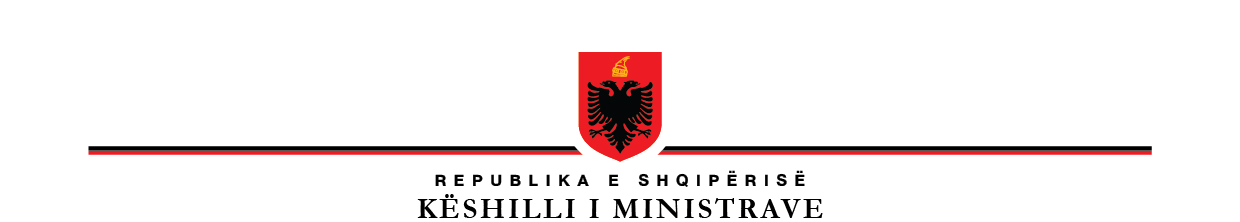 P R O J E K T V E N D I M                               Nr. ______, datë _______2023   PËRDISA SHTESA DHE NDRYSHIME NË VENDIMIN NR. 686, DATË 29.7.2015, TË KËSHILLIT TË MINISTRAVE “PËR MIRATIMIN E RREGULLAVE, TË PËRGJEGJËSIVE E TË AFATEVE PËR ZHVILLIMIN E PROCEDURËS SË VLERËSIMIT TË NDIKIMIT NË MJEDIS (VNM) DHE PROCEDURËS SË TRANSFERIMIT TË VENDIMIT E DEKLARATËS MJEDISORE”, TË NDRYSHUARNë mbështetje të nenit 100 të Kushtetutës dhe të pikës 5, të nenit 7, të ligjit nr. 10440, datë 7.7.2011, “Për vlerësimin e ndikimit në mjedis”, i ndryshuar, me propozimin e ministrit të Turizmit dhe Mjedisit, Këshilli i MinistraveV E N D O S I:Në vendimin nr. 686, datë 29.7.2015, të Këshillit të Ministrave “Për miratimin e rregullave, të përgjegjësive e të afateve për zhvillimin e procedurës së vlerësimit të ndikimit në mjedis (VNM) dhe procedurës së transferimit të vendimit e deklaratës mjedisore”, të ndryshuar, bëhen shtesat dhe ndryshimet si më poshtë: Kudo në përmbajtje të vendimit fjala “kalendarike” zëvendësohet me “pune”.Në kreun I, bëhen ndryshimet si më poshtë:Në pikën 1 bëhen ndryshimet  si më poshtë:Shkronja “i” e pikës 1.1 riformulohet me përmbajtje:“i) informacion të detajuar për lejet, autorizimet dhe licencat e nevojshme për projektin, që disponon zhvilluesi, në përputhje me përcaktimet e bëra në legjislacionin në fuqi, si dhe institucionet kompetente për lejimin / autorizimin/ licencimin e projektit”;Shkronja “j” ndryshon:“j)  Informacion për marrëdhënien me tokën ku do të zhvillohet projekti”; Paragrafi i fundit i pikës 1.2, ndryshon si më poshtë:“Raporti paraprak i VNM-së të jetë i nënshkruar elektronikisht nga personi fizik ose juridik i certifikuar, në përputhje me këtë ligj.”ç)   Pas pikës 1.4 shtohet pika 1.5 me përmbajtje:“1.5 Prokurë për autorizimin e aplikuesit  kur nuk është i njëjtë me zhvilluesin”;2. Pika 3, ndryshon si më poshtë:“3. Ministria me marrjen e aplikimit verifikon paraprakisht nëse dokumentacioni i paraqitur nga zhvilluesi është në përputhje me kërkesat e pikës 1 të këtij kreu dhe menjëherë ia përcjell Agjencisë Kombëtare të Mjedisit (AKM), duke e shoqëruar me rekomandimin përkatës.”3. Pika 4, ndryshon si më poshtë:“4. AKM-ja, brenda 7 ditëve pune nga data e marrjes së aplikimit dhe dokumentacionit shoqërues, shqyrton kërkesën bazuar edhe në rekomandimin e Ministrisë, dhe në rast se konstaton se dokumentacioni i depozituar nga kërkuesi nuk është i plotë apo ka pasaktësi, e njofton atë përmes portalit “e-Albania”, duke i kërkuar plotësimin e dokumentacionit dhe të pasaktësive të konstatuara, brenda  30 ditëve pune nga dita e njoftimit.”4. Pas pikës 4, shtohen pikat 4/1 dhe 4/2 me këtë përmbajtje:“4/1. Mosplotësimi i dokumentacionit të kërkuar brenda afatit, të përcaktuar në pikën 4, të këtij kreu, përbën shkak për mospranimin e kërkesës, e cila në këtë rast quhet se nuk është regjistruar. Kërkuesi njoftohet përmes portalit “e-Albania” për arsyet e mospranimit dhe kërkesa i kthehet bashkë me aktet e tjera.”.“4/2. AKM-ja kur vlerëson se dokumentacioni i aplikimit apo dokumentacioni plotësuar, është i plotë, sipas pikës 1, të këtij kreu, brenda 5 (pesë) ditë pune , ia përcjell atë institucioneve të mëposhtme, të cilat japin mendimin e tyre brenda 7 (shtatë) ditë pune:Ministrive të linjës, në varësi të projektit;Drejtorive teknike të Ministrisë, sipas specifikave të projektit;c) Institucioneve të tjera që, në varësi të llojit të projektit, janë përgjegjëse për lejimin/autorizimin / licencimin e tij apo përgjegjëse për planifikimin dhe zhvillimin, shëndetin publik dhe emergjencat natyrore dhe civile;ç) Agjencisë Rajonale të Mjedisit (ARM), në qarkun ku propozohet të zbatohet projekti, së cilës i jepen edhe udhëzimet përkatëse për marrjen e mendimit nga njësitë e qeverisjes vendore.5. Pika 5, ndryshon si më poshtë:“5. ARM-ja,  brenda  2  (dy)  ditëve  pune  nga  data  e  marrjes  së  aplikimit  nga  AKM-ja,  e  dërgon  për  mendim nëpërmjet sistemit elektronik te njësia/të e vetëqeverisjes vendore ku propozohet projekti, të cilat shprehen brenda 3 (tre) ditëve pune nga marrja e aplikimit.”6. Pika 7, ndryshon si më poshtë:“7. Nëse institucionet e përcaktuara në pikën 4/2, të këtij kreu, nuk shprehen brenda afatit, AKM-ja vijon me procedurën e shqyrtimit të kërkesës dhe brenda 22 ditë pune nga marrja e aplikimit, merr vendimin për VNM-në paraprake ose vendos që projekti t’i nënshtrohet procedurës së thelluar të VNM-së, sipas formatit të shtojcës IV, bashkëlidhur këtij vendimi, ia përcjell vendimin zhvilluesit, duke informuar edhe Ministrinë si dhe e publikon në faqen e saj elektronike.”7. Pika 11, shfuqizohet.8. Pika 12, ndryshon si  më poshtë:“12. Afati maksimal për dërgimin e vendimit te zhvilluesi është 24 (njëzet e katër) ditë pune nga aplikimi pranë Ministrisë. Afati për plotësimin e dokumentacionit sipas pikës 4 dhe 9, të këtij kreu, nuk llogaritet në afatin maksimal. Në rast se zhvilluesi nuk plotëson dokumentacionin/informacionin brenda afateve të përcaktuara në pikën 9, nënkupton që zhvilluesi ka hequr dorë nga aplikimi për VNM-në paraprake.”III. Në kreun II, bëhen ndryshimet si më poshtë vijon:1. Në pikën 1 bëhen ndryshimet:a) Shkronja “i” e pikës 1.1 riformulohet me përmbajtje:“i) informacion të detajuar për lejet, autorizimet dhe licencat e nevojshme për projektin, që disponon zhvilluesi, në përputhje me përcaktimet e bëra në legjislacionin në fuqi, si dhe institucionet kompetente për lejimin / autorizimin/ licencimin e projektit”; b) Shkronja “j” ndryshon si më poshtë:“j)  Informacion për marrëdhënien me tokën ku do të zhvillohet projekti”; c) Fjalia hyrëse e pikës 1.2, ndryshon si më poshtë:“1.2 Informacioni për ndërveprimin me mjedisin të projektit të jetë i nënshkruar elektronikisht nga personi fizik ose juridik i certifikuar, në përputhje me këtë ligj dhe përmban:”ç) Pas pikës 1.2 shtohen pika 1.3 me përmbajtje: “1.3 Prokurë për autorizimin e aplikuesit  kur nuk është i njëjtë me zhvilluesin”;2. Pika 3, ndryshon si më poshtë:“3. Ministria me marrjen e aplikimit verifikon paraprakisht nëse dokumentacioni i paraqitur nga zhvilluesi është në përputhje me kërkesat e pikës 1 të këtij kreu dhe ia përcjell menjëherë Agjencisë Kombëtare të Mjedisit (AKM), duke e shoqëruar me rekomandimin përkatës.”3. Pika 4, ndryshon si më poshtë:“4. AKM-ja, brenda 7 (shtatë) ditë pune nga data e marrjes së aplikimit dhe dokumentacionit shoqërues, shqyrton kërkesën bazuar edhe në rekomandimin e Ministrisë, dhe në rast se konstaton se dokumentacioni i depozituar nga kërkuesi nuk është i plotë apo ka pasaktësi, e njofton atë përmes portalit “e-Albania”, duke i kërkuar plotësimin e dokumentacionit dhe të pasaktësive të konstatuara, brenda  30 (tridhjetë) ditë pune nga dita e njoftimit”.4. Pas pikës 4, shtohen pikat 4/1 dhe 4/2 me këtë përmbajtje:“4/1. Mosplotësimi i dokumentacionit të kërkuar brenda afatit, të përcaktuar në pikën 4, të këtij kreu, përbën shkak për mospranimin e kërkesës, e cila në këtë rast quhet se nuk është regjistruar. Kërkuesi njoftohet përmes portalit “e-Albania” për arsyet e mospranimit dhe kërkesa i kthehet bashkë me aktet e tjera.”.“4/2. AKM-ja kur vlerëson se dokumentacioni i aplikimit apo dokumentacioni i plotësuar është i plotë, sipas pikës 1, të këtij kreu, brenda 5 (pesë) ditë pune, ia përcjell atë institucioneve të mëposhtme, të cilat japin mendimin e tyre brenda 7 (shtatë) ditë pune :a)Ministrive të linjës, në varësi të projektit;b)Drejtorive teknike të Ministrisë, sipas specifikave të projektit;c) Institucioneve të tjera që, në varësi të llojit të projektit, janë përgjegjëse për lejimin/autorizimin/licencimin e tij apo përgjegjëse për planifikimin dhe zhvillimin, shëndetin publik dhe emergjencat natyrore dhe civile;ç) Agjencisë Rajonale të Mjedisit (ARM), në qarkun ku propozohet të zbatohet projekti, së cilës i jepen edhe udhëzimet përkatëse për marrjen e mendimit nga njësitë e qeverisjes vendore.5. Pika 5, ndryshon si vijon:“5. ARM-ja,  brenda  2  (dy)  ditëve  pune  nga  data  e  marrjes  së  aplikimit  nga  AKM-ja,  e  dërgon  për  mendim nëpërmjet sistemit elektronik te njësia/të e vetëqeverisjes vendore ku propozohet projekti, të cilat shprehen brenda 3 (tre) ditëve pune nga marrja e aplikimit.”6. Pika 7, ndryshon si më poshtë:“7. Afati maksimal nga marrja e njoftimit, sipas pikës 1, të këtij kreu, deri në njoftimin nëpërmjet sistemit elektronik të zhvilluesit, sipas pikës 6, të këtij kreu, është 25 ditë pune. Afati për plotësimin e dokumentacionit sipas pikës 4 të këtij kreu, nuk llogaritet në afatin maksimal.”7. Në pikën 10 bëhen ndryshimet si më poshtë:a) Shkronja “a” ndryshon me përmbajtje:“a) Raportin e thelluar të VNM-së, të nënshkruar elektronikisht nga personi fizik ose juridik i certifikuar në përputhje me këtë ligj.”b) Pas shkronjës “dh” shtohet shkronja “e”, me përmbajtje: “e) Prokurë për autorizimin e aplikuesit  kur nuk eshte i njejte me zhvilluesin”;                                            8. Pika 11 ndryshon si më poshtë:“11. Ministria me marrjen e aplikimit verifikon paraprakisht nëse dokumentacioni i paraqitur nga zhvilluesi është në përputhje me kërkesat e pikës 10 të këtij kreu dhe ia përcjell brenda 3 (tre) ditëve pune Agjencisë Kombëtare të Mjedisit (AKM), duke e shoqëruar me rekomandimin përkatës.”IV. Në kreun III bëhen ndryshime si më poshtë:1. Në pikat 2 dhe 4, togfjalëshi “brenda 15 (pesëmbëdhjetë) ditëve” bëhet “brenda 10 (dhjetë) ditëve”.2. Shkronja “c” e pikës 3 riformulohet:“c) raportin mbi zbatimin e kushteve të deklaratës mjedisore, nga koha e pajisjes me deklaratën mjedisore, deri në momentin kur kryhet kërkesa për transferimin e saj, në rast se ka filluar zbatimi”.V. Për të gjitha kërkesat e paraqitura përpara hyrjes në fuqi të këtij vendimi për t’u pajisur me VNM paraprake dhe Deklaratë mjedisore, zbatohen dispozitat ligjore në fuqi në kohën e aplikimit.VI. Ngarkohen Ministria e Mjedisit dhe Agjencia Kombëtare e Mjedisit për zbatimin e këtij vendimi.Ky vendim hyn në fuqi pas botimit në Fletoren Zyrtare.         K R Y E M I N I S T R I        EDI RAMA